Ada-Borup Booster ClubMembership Drive 2018-2019The Ada-Borup Booster Club was organized in 1999 “to promote and support activities sponsored by the Ada-Borup School District and the community through volunteers as well as other means of support”.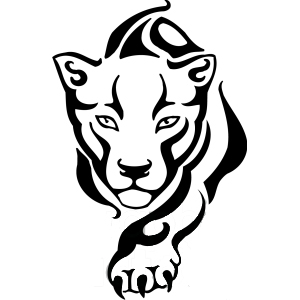 Thanks to your membership, in 2017-2018, the Booster Club was able to donate to the following organizations:  _________            Total Donations         $ 33,172.58If you are unable to volunteer your time or talent, your financial support would be greatly appreciated._____ $15 Single Membership       _____ $50 Financial Support Only     _____ $25 Family Membership     Name _________________________________________     Address__________________________________               Telephone # ________________________		           E-Mail Address____________________________Whether you’re renewing your membership or joining for the first time, we appreciate your support!!  Completed membership forms can be dropped off @ the Ada-Borup High School or Elementary School Office or mailed to:  Ada-Borup Booster Club, P.O. Box 55, Ada, MN  56510.Classroom Donations$                    7159.23****Special Education-OSMO Set                                                          $555.00****K-2 MSUM Musical                                                                           $302.00****Elementary Music-Instruments                                                         $510.00****Robotics-Building Materials                                                              $500.00****1st Grade-Flexible Seating                                                                $933.66****1st Grade-Tables                                                                               $2019.95****2nd Grade-Flexible Seating                                                               $700.34****4th Grade-Comfy Seating/Subscription                                             $919.07****6th Grade-Curriculum                                                                        $280.00****Elementary-Magnetic Letters                                                            $200.00****Elementary-Easel                                                                              $239.21Testing Incentive-Sky Zone500.00Student of the Month/Index Articles355.00Ada-Borup/NCW Theatre-Pizza Party230.00Pep Band-State Pizza Party/VB & GBB432.21Basketball Software Programs1599.00Game-Ready Attachments380.00Cougar Mascot Outfit880.00Baseball- Building Repairs200.00Baseball-Indoor Mound949.00Baseball-JH & JV Uniforms562.50Trapp Team-Donation2000.00Softball-Uniforms & Bats889.44Track & Field-High Jump Pit5745.35Track & Field-Scale for Shot & Discus85.00Football-JH Shoulder Pads1244.10Cougar Power-Training Equipment1733.00After Prom Party Donation500.00Ada Children’s Summer Theatre500.00MN Music Ambassadors75.00All State Choir Donation25.00State Plaques3322.12****Cross Country                                                                                    $387.30****Volleyball                                                                                            $707.96****Football                                                                                               $1523.45****Girls Basketball                                                                                   $703.41State Tournament Donation (T-Shirt Sales)2283.31State Banner Updates-Cross Country, Volleyball, Football & Girls Basketball1272.00Senior Night Flowers-Volleyball, Football, Girls & Boys Basketball251.50